Jaarverslag best execution aandelenMn Services Vermogensbeheer B.V.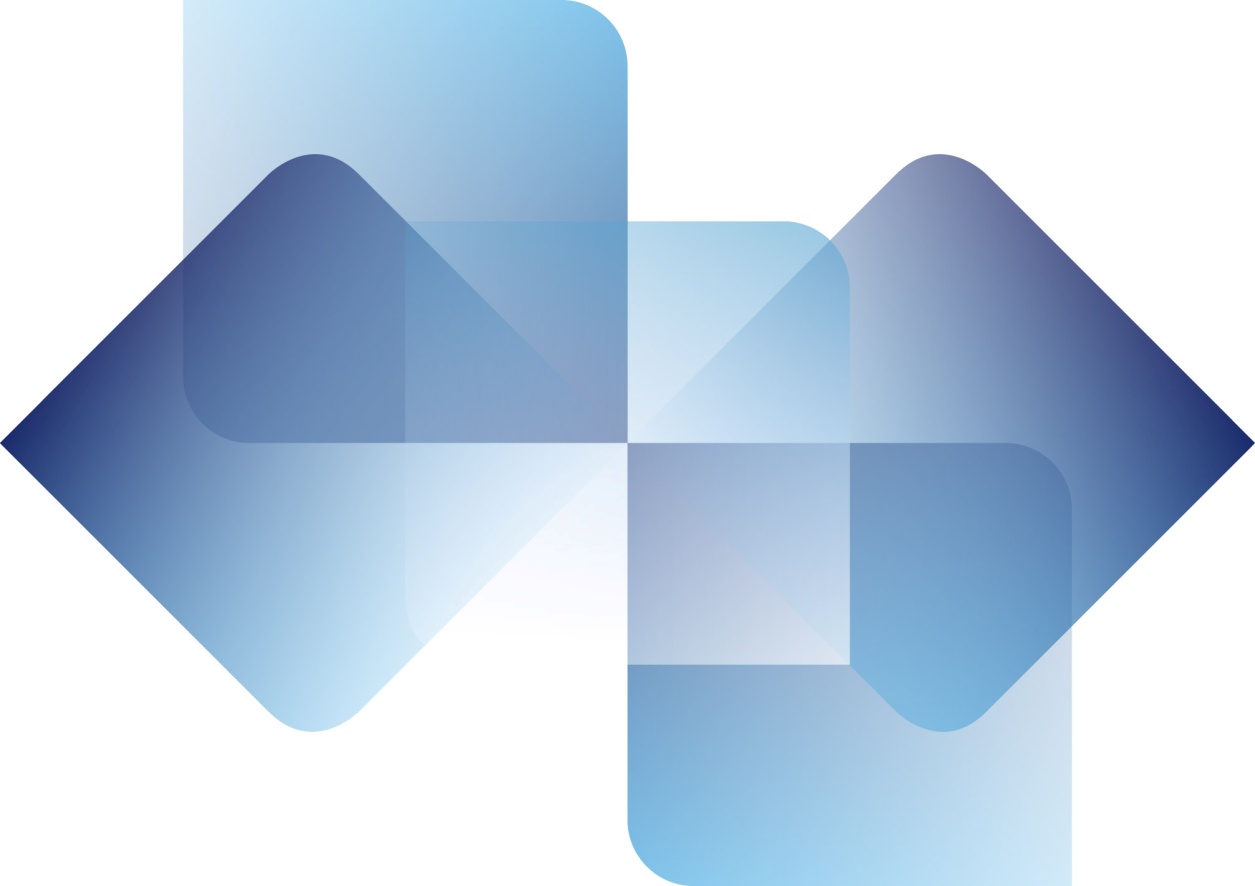 2018 | 01 april 2019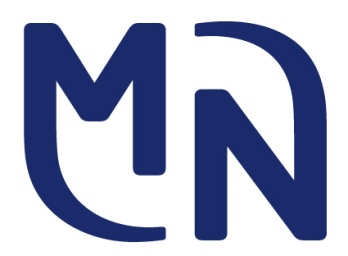 Jaarlijkse publicatie Top 5 plaatsen van uitvoering financiële instrumentenAls gevolg van de EU Markets in Financial Instruments Directive 2014/65/EU (MiFID II) is vereist dat beleggingsondernemingen, die orders van cliënten uitvoeren, jaarlijks voor elke categorie financiële instrumenten een overzicht opstellen van de belangrijkste vijf plaatsen van uitvoering in termen van handelsvolumes waar zij tijdens het voorgaande jaar orders van cliënten hebben uitgevoerd en dat overzicht openbaar maken. Het overzicht dient tevens informatie te geven over de kwaliteit van de uitvoering. De volgende informatie is gepubliceerd in overeenstemming met de technische standaarden zoals beschreven in de Commission Delegated Regulation EU/2017/576 (RTS 28) en is gebaseerd op  het aanbieden van beleggingsdiensten aan professionele klanten over kalenderjaar 2018.Inhoudsopgave1	Selectiecriteria van tegenpartijen	42	Order-uitvoering Aandelen	52.1	Instrumenten	52.2	Handelsmethoden en –platformen	52.3	Criteria aandelen	52.4	Criteria futures	53	Rapportage	63.1	Rapportages	63.2	Overig	6Selectiecriteria van tegenpartijenVermogensbeheer handelt uitsluitend voor rekening van opdrachtgevers met tegenpartijen die zijn opgenomen op de geautoriseerde MN Brokerlijst. Het selecteren van tegenpartijen voor de MN Brokerlijst is onderhevig aan de aanstellingseisen zoals opgenomen in het MN Brokerbeleid. Het selectie proces voor de MN Brokerlijst is opgenomen onder het proces ‘Selecteren en beheren brokers’.Het best mogelijke resultaat (best execution) kan op verschillende manieren worden beoordeeld. Vermogensbeheer vindt voor de orderuitvoering onder andere de onderstaande criteria van belang. Het is niet eenvoudig om voor alle transacties een uniforme methode te gebruiken in de beoordeling. Per instrument kunnen deze criteria verschillen. Onderstaand wordt uitleg gegeven van de criteria die worden gebruikt (niet uitputtend en in willekeurige volgorde). De kwaliteit en effectiviteit van het uitvoeringsbeleid van de tegenpartij, waar relevant, om het beste resultaat voor een opdrachtgever te behalen.Het vermogen van de tegenpartij om liquiditeit in de markt te zoeken en te nemen, de marktimpact te minimaliseren en het vermogen ongebruikelijke orders te verwerken.Het vermogen van de tegenpartij om de beste prijs te realiseren en de mogelijkheid voor verbeteringen in de prijs te maximaliseren. Het vermogen van de tegenpartij om orders (tijdig) te vullen en het aantal incomplete orders te minimaliseren. De mate waarin een tegenpartij zich op een ijverige en consistente manier inzet om aan de handelsbehoefte te voldoen.De efficiëntie en nauwkeurigheid van het clearing- en settlement-proces van de tegenpartij.Het vermogen van de tegenpartij om voldoende kapitaal aan te houden en in te zetten wanneer dit vereist is om een order te vullen.De afhandeling van een tegenpartij omtrent opmerkingen of klachten over foutieve transacties en deze naar tevredenheid hersteld.Het vermogen van de tegenpartij om te anticiperen, zich aan te passen en toegang te hebben tot alternatieve handelsopties om een hogere uitvoeringskwaliteit te behalen.De beschikbare ruimte die een betreffende tegenpartij (nog) ter beschikking kan stellen binnen de gestelde limieten van opdrachtgevers. Het belang van de genoemde criteria kan per beleggingsinstrument (aandeel, obligatie, optie, vastgoed, fonds, valuta e.d.) verschillen. Voor de bepaling van het relatieve belang van de relevante uitvoeringsfactoren zijn de kenmerken van de opdrachtgever, het beleggingsinstrument en de kenmerken van de order leidend. Order-uitvoering AandelenInstrumentenBinnen de assetclass Aandelen wordt er in de volgende instrumenten gehandeld:  -	Aandelen-	IndexfuturesHandelsmethoden en –platformenHet uitvoeren van aandelenorders wordt op drie verschillende manieren gefaciliteerd: -	Blok order-	Losse orders-	Program-tradingCriteria aandelenDe volgende criteria worden in overweging genomen bij het handelen in aandelen. Het (anoniem) vinden van liquiditeit via de broker is het belangrijkste criterium gevolgd door de prijs. Als derde wordt er gekeken naar de uitvoeringskosten. Als laatste wordt gekeken naar de afwikkeling van de order. Voor bovenstaande orders wordt middels het Bloomberg Transaction Cost Analysis (BTCA) systeem de prijs vergeleken met de relevante benchmark op het moment van uitvoering. Er is een bandbreedte ingesteld waarbinnen de afwijking van de benchmark moet vallen. Deze bandbreedtes zijn opgenomen in de werkbeschrijving van de afdeling. Op deze manier wordt vastgesteld of de beste uitvoering is behaald voor de opdrachtgever. Andere criteria dan prijs kunnen steekproefsgewijs gecontroleerd worden door Compliance. Criteria futures Het verkrijgen van de benodigde exposure om risico’s af te dekken is leidend bij het uitvoeren van orders. Vervolgens is de snelheid van uitvoering het belangrijkste criterium voor uitvoering van futures. RapportageRapportagesJaarlijks publiceert Vermogensbeheer een overzicht van de vijf uitvoeringsplatformen met de meeste transacties van opdrachtgevers. Dit overzicht wordt per categorie van financiële instrumenten opgesteld. Aangezien Vermogensbeheer alleen handelt met tegenpartijen en deze tegenpartijen bepalen of orders agressief of passief worden verhandeld, wordt de kolom passief/agressief in deze rapportage niet gevuld. Vermogensbeheer geeft tegenpartijen geen specifieke instructies mee die leiden tot het passief of agressief uitvoeren van een order conform de definitie van MiFID II. OverigMN is niet op enigerlei wijze gelieerd aan partijen die de uitvoering van de transacties verzorgen voor MN. Ook zijn er geen afspraken met deze partijen gemaakt over korting en andersoortige voordelen. Voor het evalueren van de kwaliteit uitvoering maakt MN onder andere gebruik van Bloomberg BTCA.ColofonTekstMNConcept en vormgevingMNMNPrinses Beatrixlaan 15Postbus 300252500 GA Den HaagT +31 (0)70 316 01 60F +31 (0)70 316 04 75www.mn.nl